Zaychykov  OlegExperience:Documents and further information:All documents acc. STCW, ECDIS cert. -valid till 16.02.2022Position applied for: MasterDate of birth: 06.12.1957 (age: 59)Citizenship: UkraineResidence permit in Ukraine: NoCountry of residence: UkraineCity of residence: OdessaContact Tel. No: +38 (048) 496-58-59 / +38 (063) 956-67-30E-Mail: zaychykoff@icloud.com, zaychykof57@gmail.comSkype: wasser06121957U.S. visa: Yes. Expiration date 16.02.2027E.U. visa: NoUkrainian biometric international passport: Not specifiedDate available from: 01.11.2017English knowledge: GoodMinimum salary: 9000 $ per monthPositionFrom / ToVessel nameVessel typeDWTMEBHPFlagShipownerCrewingMaster01.03.2017-01.08.2017JusticeBulk Carrier27900-LiberiaDante Maritime Inc.OSMMaster08.04.2016-06.10.2016VelvetBulk Carrier330006480 kwtCyprusZeggi Shipping  LtdDaphne Shipping LLCMaster19.05.2015-08.10.2015JUSTICEBulk Carrier27900-LiberiaDante Maritime Inc.OSMMaster27.08.2014-27.02.2015DILIGENCEBulk Carrier28300-LiberiaDamaskoil and Bulk Carriers Inc.OSM Crew ManagementMaster22.12.2013-26.04.2014DiligenceBulk Carrier28300B&W Mitsubishi7000LiberiaDamask Oil & Bulk Carriers Inc.OSM Crew Management ASMaster07.11.2012-06.08.2013MaximaMulti-Purpose Vessel11121MAK5874Netherlands AntillesMaxima Shipping B.V.Askoldas/KlaipedaMaster14.06.2012-13.10.2012RebeccaMulti-Purpose Vessel10500MAK5874A&BRebecca Conship GMBHAskoldas/KlaipedaMaster19.06.2011-26.10.2011WestvoorneGeneral Cargo2800Wartsila2000A&BSchepers Mare TransGlobalMaster19.11.2010-30.03.2011RockanjeGeneral Cargo2800Wartsila2000Antigua&BarbudaSchepers MartransGlobal Ship ManagementMaster27.05.2009-28.05.2010Arsel StarBulk Carrier17800Mitsubishi B&W7000PanamaArsel Star S.A.Royal Mar/IstanbulMaster04.02.2008-03.03.2009Lady AllaGeneral Cargo9000MAN5000CambodiaShipping&Trucks Co.Marmara ShippingMaster01.04.2005-07.12.2007St.ElizabethGeneral Cargo6500Hitachi B&W3500CambodiaShipping&Trucks Co.Marmara Shipping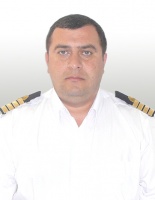 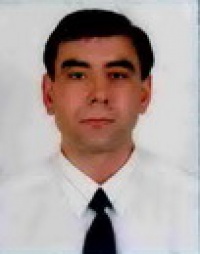 